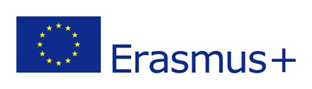 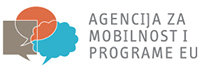 ERASMUS +  PROJEKT MOBILNOSTI STROJARSKE TEHNIČKE ŠKOLE OSIJEKKorak za budućnost2019-1-HR01-KA102-060473 DOPUŠTENJE ZA ________________________________________ (ime i prezime učenika/učenice) Ovim ja ________________________________________________(ime i prezime roditelja)dopuštam mom sinu / kćeri ____________________________, rođenom/rođenoj ______________ sudjelovanje u natječaju za dodjelu nepovratnih sredstava iz granta Erasmus 2019-1-HR01-KA102-060473, projekta Strojarske tehničke škole Osijek iz Osijeka, prema propisima AMPEU, obavljanje svih propisanih dijelova projekta „Korak za budućnost“, što uključuje pripremu pred mobilnost. te odlazak na destinacije shodno pravilima natječaja. Na strukovnoj praksi učenik mora voditi Dnevnik rada, a nakon povratak učenik mora popuniti ECAS obrasce glede čega se obvezujem da ću omogućiti da škola pravodobno dobije svu potrebnu dokumentaciju. Prije odlaska na strukovnu praksu potpisat ću Ugovor s ravnateljem Strojarske tehničke škole Osijek o dodjeli  sredstava. U tu svrhu ću otvoriti ŽIRO račun svom djetetu čiji ću biti supotpisnik i dati školi na raspolaganje sljedeće podatke: ime prezime roditelja, rođen/a u, nadnevak, OIB, prebivalište, ime i prezime učenika, rođen/a u, nadnevak, OIB, prebivalište, te ostale potrebne osobne podatke.Vlastoručni potpis ________________________________ U Osijeku ____________________Sredstva za strukovnu praksu u inozemstvu u okvirima projekata cjeloživotnog učenja Strojarskoj tehničkoj školi Osijek je odobrila AMPEU na Natječaju za 2019. Podrobnije na www.mobilnost.hr